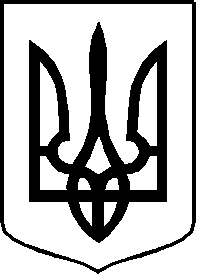 ОГОЛОШЕННЯ № 02-Т-2/17 від 03 квітня 2017 р.Інформація щодо послуг: організація матеріально - технічного супроводу заходів (тренінгів, робочих зустрічей, семінарів та ділових поїздок).Період надання послуг: квітень 2017 року – грудень 2017 року.Будь ласка, ознайомтесь з тендерною документацією, що складається з:1. Даного оголошення;2. Специфікації з додатками, що додається до даного повідомлення (додатки 1-4);3. Постанови Кабінету Міністрів України від 17.04.2013 № 284 (зі змінами відповідно до Постанови від 26.06.2015 № 431) «Деякі питання ввезення на митну територію України товарів і постачання на митній території України товарів та надання послуг, що оплачуються за рахунок грантів (субгрантів) Глобального фонду для боротьби із СНІДом, туберкульозом та малярією в Україні») (додаток 5);4. Кодексу поведінки постачальників, який затверджено 15 грудня 2009 року на засіданні Ради виконавчого менеджменту Глобального фонду для боротьби зі СНІДом, туберкульозом та малярією (далі – Глобальний фонд) (додаток 6).Умови проведення тендеру:Надані учасниками тендеру комерційні пропозиції мають бути дійсними без змін впродовж не менш ніж 60 (шістдесят) календарних днів з дня їх подання. Відсоток знижок повинен бути незмінним (окрім зміни у сторону збільшення) на весь термін надання послуг.2. Ціни мають бути вказані у гривнях, включаючи всі витрати відповідно до умов Специфікації, без ПДВ (у відповідності до вимог Постанови Кабінету Міністрів України від 17.04.2013 № 284(із змінами відповідно до Постанови від 26.06.2015 № 431) «Деякі питання ввезення на митну територію України товарів і постачання на митній території України товарів та надання послуг, що оплачуються за рахунок грантів (субгрантів) Глобального фонду для боротьби із СНІДом, туберкульозом та малярією в Україні»).У випадку неможливості подачі комерційної пропозиції без ПДВ, прохання надати відповідне обґрунтування та зазначити вартість предмету закупівлі з ПДВ. При цьому Організатор тендеру залишає за собою право дискваліфікувати такого  учасника через невідповідність вимогам тендеру.Вимоги до надання послуг, організаційні вимоги та спосіб оплати – як зазначено в Специфікації.4. Кінцевий термін подання комерційних пропозицій – не пізніше 19 квітня 2017 року, 14:00. Всі пропозиції, отримані після кінцевого терміну, розгляду не підлягають. Кожен учасник має право подати лише одну тендерну пропозицію. У разі подання декількох пропозицій одним учасником усі вони будуть відхилені. Публічне розкриття конвертів з пропозиціями відбудеться за адресою, що наведена в п. 8,  19 квітня 2017 року о 15:00. До участі у процедурі розкриття цінових пропозицій запрошуються всі учасники, що подали свої пропозиції, або їх уповноважені представники. Відсутність учасника або його уповноваженого представника на процедурі розкриття цінових пропозицій не є підставою для не розкриття, не розгляду або відхилення його цінової пропозиції. Повноваження представників учасників повинні бути підтверджені довіреністю, наказом про призначення, договором доручення, тощо,  та документом, що посвідчує особу (паспорт).Основні фактори, що будуть впливати на кінцеве рішення щодо переможця тендеру – 1) відповідність заявки учасника умовам тендерної документації, 2) прийнятна ціна, 3) умови надання послуг.7. Переможця тендеру буде обрано на засіданні Комітету з питань закупівель не пізніше 05 травня 2017 року після детальної оцінки наданих тендерних пропозицій. Протягом 3 (трьох) робочих днів з моменту прийняття такого рішення організатор тендеру проінформує переможця конкурсу у письмовій формі.8. Подання тендерних пропозицій: Пропозиції повинні надсилатись (або надаватись особисто) у закритих конвертах звичайною чи кур’єрською поштою на адресу: 04073, Україна, м. Київ, проспект С. Бандери, 19 (медсанчастина №18), 2 поверх, кабінет 218До уваги: Бондар ДариниМоб.: (093) 453-69-54Тел.:  (044) 461-81-03Конверт повинен містити надпис: “ТЕНДЕРНА ПРОПОЗИЦІЯ НА ТЕНДЕР «Закупівля послуг з забезпечення матеріально - технічного супроводу заходів», «НЕ РОЗКРИВАТИ ДО 15:00 19 квітня 2017 року», а також код ЄДРПОУ, адресу та назву учасника.Тендерна пропозиція має бути отримана Організатором тендеру у конверті форматом А4, який на лініях склеювання має бути промаркований печаткою учасника у декількох місцях, аби виключити можливість несанкціонованого ознайомлення із вмістом конверту до настання дати розкриття Організатором тендеру тендерних пропозицій.Зверніть увагу, електронною поштою пропозиція не надсилається!9. Організатор тендеру залишає за собою право вимагати від учасників тендеру додаткові матеріали або інформацію, що підтверджують відповідність окремих положень пропозицій вимогам специфікації та юридичної особи як учасника даного тендеру.10. Організатор тендеру не несе відповідальності за роботу поштової службиз доставки документації.Будь ласка, підтвердитьсвою участь у тендері електронною поштою на адресу darina.bondar1@gmail.com (копія на s.strashuk@gmail.com)Будь-які питання щодо цього тендеру необхідно надсилати у письмовому вигляді електронною поштою на адресу darina.bondar1@gmail.comз копією на s.strashuk@gmail.com). Усі запитання та уточнення стосовно закупівлі надсилаються у електронному вигляді на адресу, вказану в оголошенні, але не пізніше 3 (трьох) робочих днів до закінчення подачі Тендерних пропозицій. Відповіді на запитання учасників тендеру та будь-які роз’яснення будуть надіслані організаціям на  електронну пошту, вказану у запитанні.Зверніть, будь ласка, увагу на наступне: Учасники тендеру погоджуються з тим, що Організатор тендеру не повертає матеріали, подані на будь-якій стадії проведення тендеру.Оцінювання тендерних пропозицій буде проводитись Тендерною комісією, відповідно  до мети, цілей та завдань тендеру. У результаті оцінки тендерних пропозицій тендерною комісією буде рекомендовано переможця тендеру. Остаточне рішення щодо переможця тендеру приймає Організатор тендеру. Організатор тендеру має право відмінити тендер за лотом або тендер в цілому.Винагородою переможцеві тендеру буде укладення договору з Організатором тендеру на надання послуг відповідно до Специфікації, що додається. Відповідальність Організатора тендеру не виходить за межі винагороди, визначеної умовами тендеру.Організатор тендеру не несе відповідальності за роботу пошти України, за будь-які поштові помилки, внаслідок яких матеріали (тендерна пропозиція, бюджет чи будь-які інші документи, необхідні для участі у тендері) учасників тендеру не надійшли, надійшли із запізненням, були загублені чи пошкоджені; за роботу операторів зв’язку; у випадку виникнення форс-мажорних обставин. Організатор тендеру не несе відповідальності за неможливість контакту з учасником тендеру, якщо будь-яка інформація про учасника тендеру повідомлена неправильно. Учасник несе особисту відповідальність за достовірність наданої ним інформації.Участю у тендері учасник безумовно погоджується з усіма умовами тендеру та бере на себе обов’язок їх належно виконувати.У випадку виникнення ситуації, що припускає неоднозначне тлумачення умов тендеру, та/або питань, не врегульованих умовами тендеру, остаточне рішення приймається Організатором тендеру. Рішення Організатора тендеру є остаточним та оскарженню не підлягає. Дякуємо за співпрацю!ДЕРЖАВНА УСТАНОВА«ЦЕНТР ГРОМАДСЬКОГО ЗДОРОВ’ЯМІНІСТЕРСТВА ОХОРОНИ ЗДОРОВ’Я УКРАЇНИ»вул. Амосова, . Київ, 03680  т/ф: (044) 275-46-17ukraids@ukrpost.ua   www.ucdc.gov.ua, код ЄДРПОУ 25980399Державна установа «Центр громадського здоров’я Міністерства охорони здоров'я України» (далі – Організатор тендеру, Замовник), яка реалізує грант Глобального фонду для боротьби зі СНІДом, туберкульозом та малярією (далі – Глобальний фонд), оголошує тендер на закупівлю послуг з забезпечення матеріально - технічного супроводу заходів. 